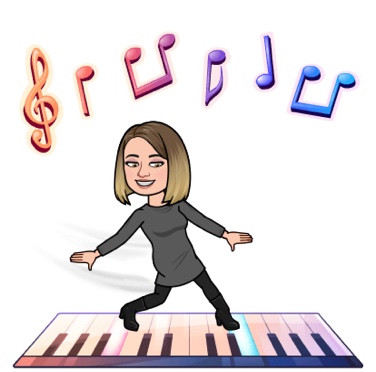 7th and 8th Grade ChoirSemester 1, 2019-2020St. Charles SchoolBloomington, IndianaTeacher: Ms. Kate ReinhardContact Information: kreinhard@stcharlesbloomington.orgOffice Hours: by appointment (schedule 24 hours in advance)PREREQUISITES: Elementary general music knowledge, ability to read music (please ask if you need help with these components!)REQUIRED MATERIALS: black folder, pencil, distributed musicGRADINGParticipation Grade: 100 points per weekStudents will earn 20 points for each rule of the choir classroom:Students will participate with a full heart. (Attitude)Students will be fully equipped for rehearsal: they will have folders, pencils, and music ready to go at the beginning of class. (Preparation)Students will listen to directions. (Behavior)Students will be a good team member. (Community)Students will discover the joy of making music together (Self-Discovery). N.B.: This will be a free 20 points for each student participation grade every week. Participation grades will be given every day and will be averaged at the end of the week to create a total participation score. Students will earn a grade out of 100 points per week of the semester.Student semester grades will be weighted as follows:Participation: 80.8%Choir Festival on 10/23 (extra credit; see below) Christmas Concert Dress Rehearsal (12/2): 6.4%Christmas Concert (12/3): 12.8%TOTAL: 100%EVENTS  (Optional) October 23rd, 1:30-7:30pm: Choral Festival at Bloomington High School North: This is an optional event for 7th and 8th grade students. Students in 7th or 8th grade can earn 100 points extra credit for attending. November 22, 2019: Deadline to turn in any ISSMA Solo and Ensemble (Vocal/Piano) entries. Preparation, coaching, and accompanying is available and will be offered this semester for a small fee. The festival will take place on February 1, 2020 at Bloomington High School North.December 2, 2019 (Time TBD): Christmas Concert Dress Rehearsal (150 points)December 3, 2019, 7pm (Call Time 6:30pm): Christmas Concert in the sanctuary (300 points)**If you are aware of a conflict with either December rehearsal or concert date on this calendar, please let Ms. Reinhard know on or before Friday, September 20 with an email or Jupiter message explaining the conflict. If the conflict is approved, Ms. Reinhard will arrange an alternate assignment for you.**